前基督教徒阿里皈依的故事قصة إسلام علي النصراني الأصلي<اللغة الصينية – Chinese- 中国>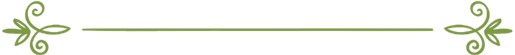 编审：伊斯兰之家中文小组مراجعة: فريق اللغة الصينية بموقع دار الإسلام   前基督教徒阿里皈依的故事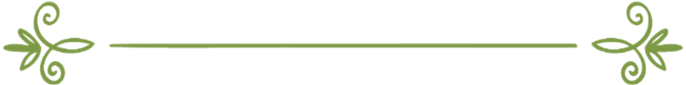 我的名字叫阿里，31岁，是在美国出生的墨西哥人，也就是有些人常说的奇卡诺人（Chicano，即墨西哥裔美国人）。我想做一个网页来向人们讲述我是如何成为一个穆斯林的故事。我认为，“印沙安拉”（Insha’Allah，若安拉意欲），它将会帮助人们了解伊斯兰，以及是什么原因吸引了我信奉伊斯兰的。因受一些电影和电视的误导，人们对伊斯兰和穆斯林有一种错误的观念。之前，我的生活很糟糕，没有任何方向。十一年级我便辍学，虚度年华。我整天与一些朋友流落街头、聚众、酗酒、买卖大麻。我的大部分朋友都是帮派分子，而我自己从来没有加入过任何一个帮派。在他们变坏之前我就认识了他们，所以这不是什么问题。我慢慢地开始使用更大的毒品，我有自己的梦想，但实现它们似乎很遥远。没有毒品，我就会变得消沉。有一天，我的一个朋友告诉我，他知道哪里可以搞到极品大麻，我同意跟他去看看。我们来到一间公寓，并走了进去。里面有几个人，我们坐在一起，聊了一会儿，并抽取了一点大麻的样品。我和朋友买了一些，正准备离开时，我的朋友告诉我，说其中有个人邀请我们到他的公寓，他要给他送一本书。当我们离开那人的公寓时，他给我的朋友一本书，并请他阅读一下，并说它或许会帮助他解决许多生活上的问题。在回家的路上，我问我的朋友给我看一下那人送给他的那本书，而这正是《古兰经》。在我的生活中，从未听说过《古兰经》，我开始简要地读几页，而我所读到之处，我知道那都是真实的。猛然间，犹如我的脸上被扇了一巴掌，敲醒了我。《古兰经》是如此的清晰，明了。我真的很感动，好奇促使我想更多地了解伊斯兰和穆斯林。最奇怪的事情是，我不是在寻找一个新的宗教，因为我过去常常嘲笑去教堂的人们，并有时妄称神不存在，尽管在内心深处我承认神是存在的。过了几天，我决定去图书馆查看一下《古兰经》。我开始阅读并研究它。与此同时，我还学习了有关先知穆罕默德，以及玛利亚之子耶稣的真实故事。《古兰经》强调了一个事实：安拉是独一的，他没有伙伴，没有子嗣，这引起了我的兴趣，因为我从来不理解三位一体的概念。《古兰经》描述了先知尔撒（即耶稣）的出生，及他的使命。同时还有一个章节称为《麦尔彦章》，并讲述了她的故事。我的母亲是一位基督复临安息日教会信徒，在我小的时候，每周六母亲总会带姐姐和我去教堂。我从来没有真正地信奉过，大概从十四五岁的时候，我就没有去过教堂。我家里的其他人都是天主教徒，我总想知道为什么我们信奉基督复临安息日会，而家里的其他人都是天主教徒。当我们回到墨西哥探亲时，我们去了一个天主教堂，当时正在举办婚礼和庆祝活动。穆罕默德（愿主福安之）是安拉派遣给人类的最后一位使者。《古兰经》讲述了一些先知的故事，如阿丹、易卜拉欣、努哈、伊斯哈格、达乌德、穆萨、尔撒（愿安拉赐福安于他们）等等，并以清晰易懂的方式进行了叙述。我对伊斯兰做了几个月的深入研究。我在书店里买了一本《古兰经》，系统地学习了一遍，并对伊斯兰为人类在医学和科学方面的贡献做了一些了解。我认识到，西班牙曾是一个穆斯林国家，历史上穆斯林在那里统治了近一千年的时间。当费迪南德国王和伊莎贝拉女王把穆斯林从西班牙逐出时，西班牙基督教徒来到墨西哥，迫使阿兹特克人和其他人信奉天主教，而历史和我的伊斯兰根源使我变得越来越清晰。经过数月的学习和研究，我不再否认事实，我已经拖得太久了，但生活依旧在继续，并且我知道，如果我成为穆斯林，我就不得不完全放弃很多。一天，在阅读《古兰经》时，我哭了，泪水滴在了我的膝盖上，感赞安拉引领我走上正路。在我家附近，我发现了一个清真寺，星期五我到了那里观看穆斯林是如何礼拜和履行宗教功修的。我看到不同种族和肤色的人们来到清真寺。人们脱掉鞋子走进去，跪在铺着毯子的地板上。一个人站起来开始呼叫唤礼，当听到唤礼声时，我的眼睛涌满了泪水，那声音如此的美丽，如此的奇怪，但同时似乎又如此的充满了正义。伊斯兰不只是一个宗教，更是一种生活方式。在参加了几个星期五的聚礼后，我准备要成为一名穆斯林，宣读“舍哈德”（Shahada，信仰的表白）。我告诉海推布（Khatib，讲演者），我想成为一名穆斯林，第二个星期五，我在社区前面先用阿拉伯语后用英语念了作证词：我作证，除安拉外绝无应受崇拜的；我作证，穆罕默德是安拉的使者。当我完成时，有个兄弟大喊太克比尔（Takbir）！紧跟着社区所有的人都高念：“安拉乎艾克伯勒（Allah u Akbar，安拉至大）！”然后所有的兄弟都来和我拥抱。我从来没有收到过这么多的拥抱，我永远都不会忘记那一天——太伟大了。自1997年我成为穆斯林以来，我内心平静，并且有了明确的宗教信仰，成为穆斯林使我的生活发生了真正的改变，而这一切都要感赞全能的安拉。我重返学校，弥补我高中的课程，以及计算机维修培训。我祈求能够前往圣城麦加朝觐，它是人一生的经历，在那里每年大约有300万来自不同国家、不同肤色的穆斯林用统一的仪式崇拜全能的造物主安拉。艾里哈姆杜林俩（Alhamdulillah，一切赞颂全归安拉），2002年12月，我在摩洛哥与一位非常优秀的穆斯林女子结婚。我认为，伊斯兰能够为青少年和社会大众解答任何问题。我希望我的故事，印沙安拉（Insha’Allah，若安拉意欲）能给人启发，吸引更多的拉丁裔人及各个民族的人看到伊斯兰的光亮。来源：www.islamreligion.com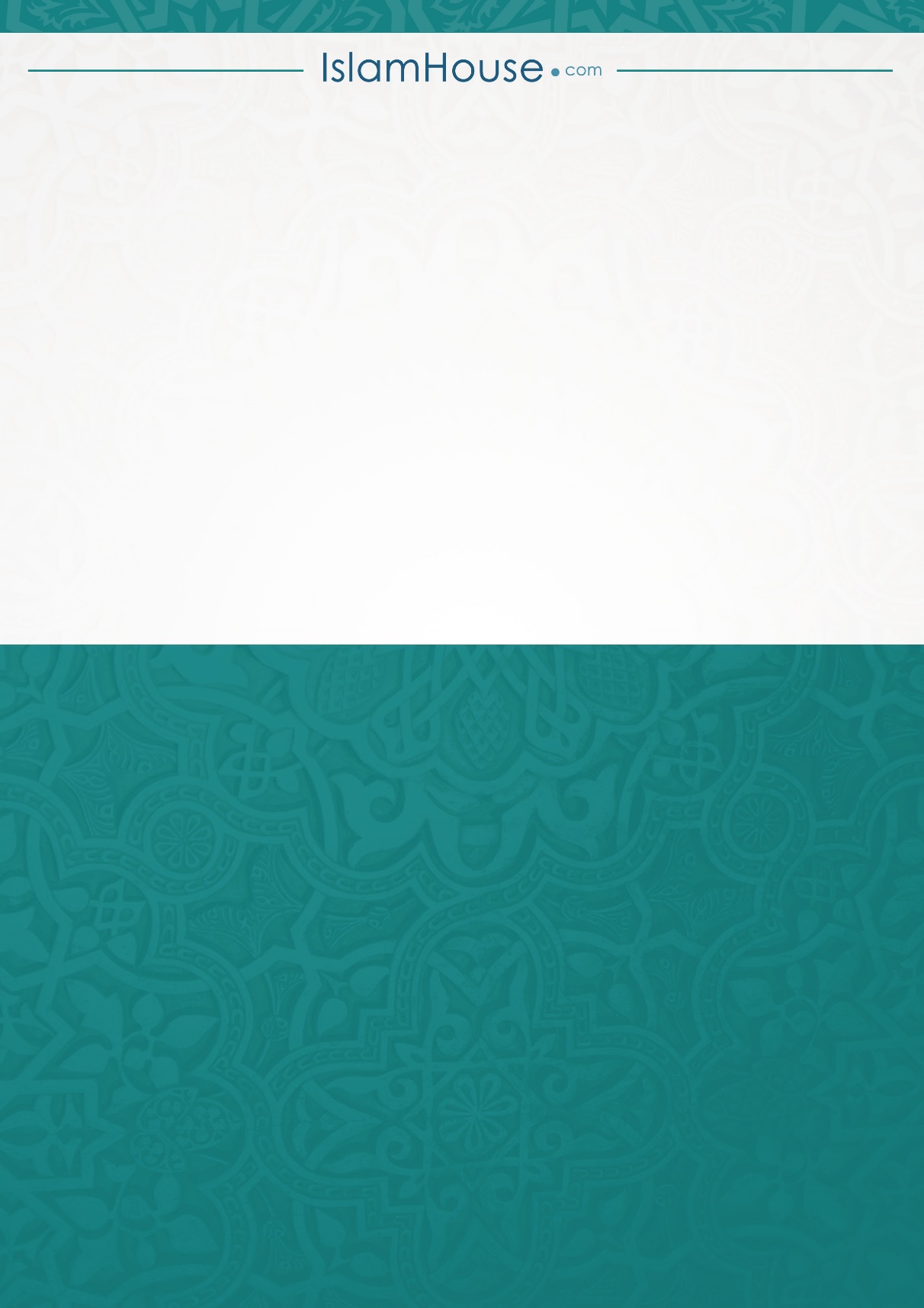 